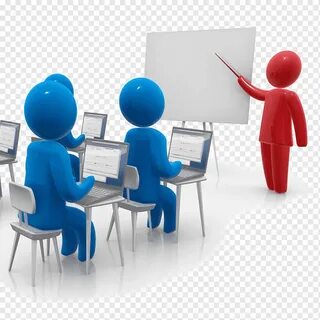 Новые правила обучения по охране труда Постановлением Правительства от 24.12.2021 № 2464 «О порядке обучения по охране труда и проверки знания требований охраны труда» утверждены правила обучения по охране труда, вступившие в действие                          с 1 сентября 2022 года.В новых правилах прописаны пять видов обучения.1.Обучение по охране труда.2.Обучение применению СИЗ.3.Обучение оказанию первой помощи пострадавшим. 4.Стажировка на рабочем месте.5.Инструктаж по охране труда.Обучение по охране труда можно пройти у работодателя или в организациях, которые оказывают услуги обучения по охране труда.Периодичность обучения для руководителей, специалистов, комиссий, а также работников, на которых воздействуют вредные или опасные производственные факторы, опасности, идентифицированные в рамках спецоценки и оценки профрисков – один раз в три года. Для работников, которые выполняют работы повышенной опасности, к которым предъявляются дополнительные требования – один раз в год.Первичное обучение по охране труда для работников необходимо проходить не позднее 60 календарных дней после приема на работу. В учебных центрах проходят обучение руководитель организации, руководители филиалов организации, члены комиссии по проверке знаний требований охраны труда, лица, проводящие инструктажи по охране труда и обучение требованиям охраны труда, специалисты по охране труда, члены комитетов (комиссий) по охране труда, уполномоченные (доверенные) лица по охране труда профсоюзов и лица, назначенные для проведения проверки знаний требований охраны труда на микропредприятии.С 1 марта 2023 года все работники, которые прошли обучение по охране труда, попадут в специальный реестр, который будет вести работодатель или образовательная организация.Проходить обучение и проверку знаний можно дистанционно. Для этого нужно обеспечить работников нормативными документами, учебно-методическими материалами и электронными учебными курсами. Кроме того, нужно организовать обмен информацией между обучающимся и преподавателем через систему электронного обучения и участие обучающегося в интернет-конференциях и вебинарах.Работодатель может освободить от первичного инструктажа некоторыхработников. Для этого утверждается перечень профессий и должностей, освобожденных от прохождения первичного инструктажа. В перечень включаются сотрудники, у которых безопасные условия труда и которые работают в офисе и их трудовая деятельность связана с небольшим количеством опасностей. Таким работникам не нужно будет проводить повторные инструктажи.Работодатель должен определить перечень работников рабочих профессий, которые проходят стажировку. В перечень включаются работники, которые выполняют работы повышенной опасности и прошли обучение безопасным методам и приемам выполнения таких работ.Стажировка проводится по программам стажировки с отработкой практических навыков выполнения работ с использованием знаний и умений, которые работники получили в рамках обучения по охране труда. Минимальная продолжительность стажировки не должна быть менее двух смен. Все виды инструктажей на рабочем месте проводят непосредственныеруководители работ.Вводный инструктаж проводится вновь принятым работникам, лицам,  командированным в организацию и проходящим производственную практику. Разрешили освободить от первичного инструктажа на рабочем месте офисных работников, если у них оптимальные или допустимые условия труда.Перечень освобожденных работников утверждает работодатель.Повторный инструктаж по охране труда проводится не реже одного раза в шесть месяцев.Целевой инструктаж проводится, если работники выполняют работы:-повышенной опасности;-которые выполняются только под непрерывным контролем;-по нарядам-допускам;-на проезжей части автомобильных дорог или железнодорожных путях;-один раз, в том числе вне цеха, участка;-по уборке территорий;-по ликвидации последствий чрезвычайных ситуаций.Целевой инструктаж по охране труда при проведении конференций, семинаров, связанных с производственной деятельностью, на подконтрольной работодателю территории проводит организатор конференции, семинара или уполномоченный работодателем работник. При выполнении работ по ликвидации последствий чрезвычайных ситуаций инструктаж проводит руководитель работ по ликвидации последствий чрезвычайной ситуации в оперативном порядке.Обучение по применению СИЗ проводится в рамках обучения по охране труда или отдельно не позднее 60 календарных дней после заключения трудового договора или перевода на другую работу. Чтобы обучать применению СИЗ отдельно, разрабатывается отдельная программа обучения по использованию СИЗ. Продолжительность программы не установлена. При этом не менее 50 процентов от общего количества учебных часов по этой программе должно затрачиваться на отработку практических навыков. Практические занятия проводите на тренажерах и с наглядными пособиями.Обучение по использованию СИЗ проводится  не реже одного раза в три года.В правилах закреплены требования к программам обучения. Их нужно будет разрабатывать с учетом СОУТ и оценки профрисков. В программы включаются практические занятия. Отработка практических навыков безопасного выполнения работ не менее 25 процентов часов. В программах обучения работников по использованию СИЗ и оказанию первой помощи - не менее 50 процентов часов. Программы разрабатываются по примерным темам обучения, которые приложены к правилам.Минимальная продолжительность программ обучения:-безопасным методам и приемам выполнения работ по общим вопросам охраны труда и функционирования СУОТ - 16 часов;-безопасным методам и приемам выполнения работ при воздействии вредных или опасных производственных факторов по результатам СОУТ - 16 часов;-безопасным методам и приемам выполнения работ, если есть опасности по результатам оценки профрисков - 16 часов;-оказанию первой помощи пострадавшим - 8 часов.Работодатели микропредприятий могут проводить обучение по охранетруда, первой помощи и использованию (применению) СИЗ через инструктажи на рабочем месте. Чтобы провести проверку знаний, такие работодатели должны назначить ответственного работника. Формировать комиссию по проверке знаний требований охраны труда не нужно. В правилах разрешили совместить вводный инструктаж и инструктаж на рабочем месте. Их можно проводить вместе и результаты фиксировать в одном документе, например в журнале инструктажей (п. 103 Правил обучения).